CALIFORNIA STATE UNIVERSITY, FRESNO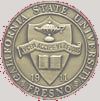 DEPARTMENT OF ANIMAL SCIENCES & AGRICULTURE EDUCATIONA SCI 94, Agricultural Internship (On-Campus ONLY)This course is offered to provide our students with the valuable development of decision-making skills through industry type experience, and integrated with basic principles acquired in the classroom.SEMESTER: __________ FALL _______ SPRING		TODAY’S DATE:  ________________STUDENT NAME:  _____________________________________________________________STUDENT I.D. NUMBER:  _______________________ LOCAL TELEPHONE:  __________________EMAIL ADDRESS:  _____________________________________________________________NUMBER OF UNITS:  ____________ (must be approved by Supervisor)  MAJOR:			_______SCHEDULE NUMBER:  __________________ PERMISSION NUMBER:  _______________________SUPERVISING PROFESSOR:  _______________________________________________________Why do you want to be involved in this course and what do you expect to gain from it?It is expected that the student intern will work under the direction and discretion of the supervising professor/production manager/technician in charge of the unit.  The student must make an appointment with his/her supervisor and discuss what will be expected of him/her prior to signing up for the internship.The student’s and supervisor’s signature on this form indicates their agreement to abide by the above.___________________________________	__________________________________Student’s Signature	                      		Date		Supervisor’s Signature			Date 		____________________________________________			Department Chair’s Signature		Date This form MUST be returned to the Department Office where the student will receive the schedule number and permission number for registration.  It is the student’s responsibility to register for the class. 